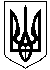 ГАЛИЦИНІВСЬКА СІЛЬСЬКА РАДАВІТОВСЬКОГО РАЙОНУ МИКОЛАЇВСЬКОЇ ОБЛАСТІРІШЕННЯВід 15 липня 2021 року № 32                                     ІХ сесія VIII скликанняс. ГалициновеПро надання дозволу на розроблення проекту землеустроющодо відведення земельної ділянки для обслуговування закладів охорони здоров’я та соціальної допомогиВідповідно до статей 12, 116, 118, 121 “ Земельного кодексу України ”, статей 25, 50 Закону України “ Про землеустрій ” та керуючись пунктом 4, частини 1 статті 26 Закону України “ Про місцеве самоврядування в Україні ”,  сільська радаВИРІШИЛА:Надати дозвіл на розробку проекту землеустрою щодо відведення земельної ділянки, яка перебуваєв комунальній власності Галицинівської сільської ради  для будівництва та обслуговування закладів охорони здоров’я та соціальної допомоги орієнтовною площею 0,10 га за адресою с. Лупареве, вул. Продольна,8 в межах території Галициніської сільської ради Вітовського району Миколаївської області.  Виготовити проект землеустрою, щодо відведення  земельної ділянки для будівництва та обслуговування закладів охорони здоров’я та соціальної допомоги та надати до сільської ради на затвердження згідно чинного законодавства.Контроль за виконанням цього рішення покласти на постійну комісію сільської ради з питань земельних відносин та земельного кадастру, природокористування, планування території, охорони довкілля та екологічної безпеки.                          Сільський голова                                          І. НАЗАР